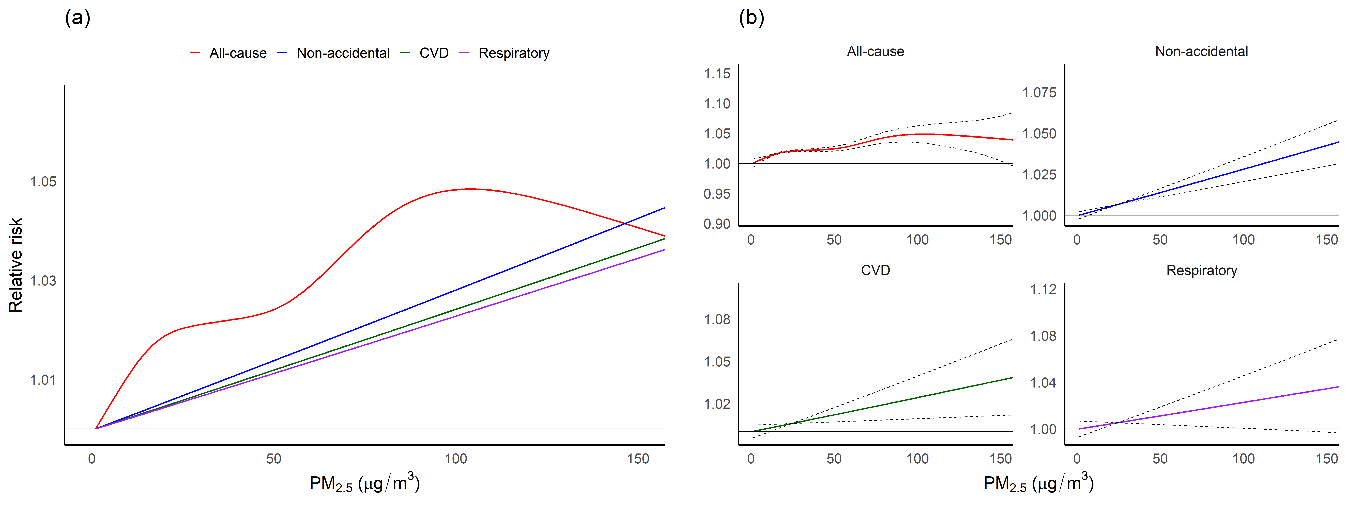 Supplemental Material 7. The exposure-response relationship between daily exposure to PM2.5 and cause-specific death in Korea in 2010–2019. The black dotted lines indicate the 95% CI.Abbreviation: CVD, cardiovascular disease; CI, Confidence intervals